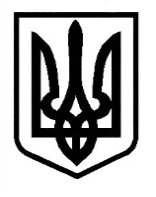 Знам`янська  міська рада Кіровоградської областіПротоколпозачергової тридцять сьомої сесії Знам`янської міської радисьомого  скликання                          від  16 серпня  2017 рокуПочаток – 14.00Закінчення засідання – 15.00Місце проведення: зал засідання міської радиВсього обрано депутатів – 34, з них:Присутні – 27  депутатів (список додається)Відсутні –  7  депутатів (список додається)Присутні запрошені:  9 осіб (список додається)Веде сесію: 		Філіпенко Сергій Іванович – міський голова.Вела протокол:	Шведченко Ірина Вікторівна – оператор комп’ютерного набору відділу забезпечення діяльності міської ради.	На пленарному засіданні позачергової тридцять сьомої сесії  Знам`янської міської ради сьомого скликання із 34 депутатів міської ради присутні 27 депутатів, що дає сесії право бути правомочною.У роботі сесії беруть участь:  В.Загородня – перший заступник міського голови, С.Гребенюк – заступник міського голови з питань діяльності виконавчих органів,  представники засобів масової інформації, помічник-консультант депутата міської ради.	Перед пленарним засіданням присутні вшанували хвилиною мовчання загиблих, під час проведення антитерористичної операції, героїв-знам’янчан.	Міський голова зачитав Постанову Знам’янської міської виборчої комісії про визнання обраним депутатом наступного за черговістю кандидата в депутати Куцова Олександра Григоровича, включеного до виборчого списку Знам’янської міської територіальної організації Політичної партії «Опозиційний блок».  Оскільки голосування на сесії міської ради, відповідно  до затвердженого регламенту, відбувається поіменним голосуванням, міський голова запропонував обрати лічильну комісію у складі 3 осіб для підрахунку голосів під час відкритого голосування, у тому числі 1 особу для зачитування списку поіменного голосування.  Запропонований склад лічильної комісії: Голосували за склад лічильної комісії: Анатолій Тесленко, Микола Терновий, Світлана Філіпова.Результати голосування: «За» - 27, «Проти» - 0 , «Утримався» -0, «Не голосували» -1 , «Відсутні» - 7Обговорення порядку денного: 	Міський голова  зачитав  порядок денний. Про повторний розгляд  рішення міської ради від 04 серпня 2017 року №966 «Про встановлення на 3 квартал 2017 року розміру щомісячного преміювання секретарю міської ради».Інф.Ю.Данільченко – начальник юридичного відділуПро повторний розгляд  рішення міської ради від 04 серпня 2017 року №997 «Про внесення змін до Статуту комунального підприємства «Знам’янський комбінат комунальних послуг».Інф.В.Пиходько – головний спеціаліст з правових питань відділу забезпечення діяльності міської радиГолосували:За прийняття порядку денного в цілому.Результати голосування: «За» – 28, «Проти» – 0, «Утримався» - 0,  «Не голосували» - 0, «Відсутні» - 7Переходимо до розгляду питань порядку денного.Слухали: Про повторний розгляд  рішення міської ради від 04 серпня 2017 року №966 «Про встановлення на 3 квартал 2017 року розміру щомісячного преміювання секретарю міської ради».Інформував: Ю.Данільченко, начальник юридичного відділу, зазначив, що згідно постанови Кабінету Міністрів України  від 09 березня 2006 року №268 «Про упорядкування структури та умов оплати паці працівників  апарату  органів виконавчої влади, органів прокуратури, судів та інших органів» із змінами внесеними постановою Кабінету Міністрів України   від 24 травня 2017 року №353 передбачено, що за рішенням відповідної ради здійснюється преміювання голів обласних, районних і районних у містах рад, їх заступників, сільських, селищних і міських голів, установлення їм надбавок, надання матеріальної допомоги здійснюється у порядку та розмірах, визначених цією постановою, у межах  затверджених видатків на оплату праці. Преміювання інших посадових осіб, в тому числі секретаря ради, здійснюється головою відповідної ради, міським, сільським, селищним головою у порядку та розмірах, визначених постановою Кабінету Міністрів України від 09.03.2006 року №268.	М.Терновий, депутат міської ради зауважив про те, що існує Положення, яке прийнято міською радою, тому його пропозиція внести зміни до даного Положення.	О.Бойчук, голова фракції «Солідарність» зазначила, що в змінах до постанови КМУ від 27 травня 2017 року №268 відсутнє слово «секретар ради», в той час як  на сьогоднішній день є діюче рішення міської ради «Про умови оплати паці посадових осіб» в якому чітко прописані умови оплати секретаря ради, де саме чітко зазначено, що премію секретарю ради надає міська рада.  Також, згідно ст.42 п.12 Закону України «По місцеве самоврядування в Україні» міський голова забезпечує  виконання рішень відповідної ради, яким і є діюче рішення «По умови оплати праці посадових осіб». Тож в обґрунтуванні про призупинення рішення ради щодо преміювання секретаря ради написано, що дане рішення є незаконним. Хоча незаконність того чи іншого рішення  відповідної ради, відповідно до Конституції та діючого законодавства України, може визначати тільки суд. Секретар ради не працює в виконавчому комітеті, а обрана та працює на постійній основі в Знам’янській міській раді. І премію їй буде визначати міська рада. А щодо роз’яснень, на які є посилання, то вони несуть рекомендаційний характер і не є обов’язковими для виконання. А от рішення ради навпаки є обов’язковим для виконання на всій території міста Знам’янка, так як діяльність органів місцевого самоврядування обумовлена Конституцією України, Законами України «Про місцеве самоврядування в Україні», «Про статус депутатів місцевих рад», іншими законодавчими актами. 	Н.Тесленко, депутат міської ради. Дані рішення діють,  в них не внесенні зміни, тому вони мають юридичну силу.Вирішили: Рішення №966 повторно затвердити за результатами голосування (додається).за – 25проти – 1утримався – 1не голосували - 1відсутні – 7Слухали: Про повторний розгляд  рішення міської ради від 04 серпня 2017 року №997 «Про внесення змін до Статуту комунального підприємства «Знам’янський комбінат комунальних послуг».Інформував: В.Пиходько – головний спеціаліст з правових питань відділу забезпечення діяльності міської ради.В обговоренні даного питання брали участь: Н.Данасієнко, Н.Тесленко.Вирішили: Рішення №997 повторно затвердити за результатами голосування (додається).за – 25проти – 1утримався – 1не голосували - 1відсутні – 7	Міський голова С.Філіпенко повідомив, що питання, внесені до порядку денного, розглянуті. Запитав чи є зауваження, пропозиції щодо роботи сесії? Зауважень та пропозицій не надійшло.Оголосив  позачергову тридцять сьому сесію міської ради сьомого  скликання  закритою./прозвучав Державний Гімн України/		Міський голова					С.Філіпенко